В соответствии с Бюджетным кодексом Российской Федерации от 31.08.1998 № 145-ФЗ, Федеральным законом от 06.10.2003 № 131-ФЗ «Об общих принципах организации местного самоуправления в Российской Федерации», Уставом Батыревского муниципального округа Чувашской Республики, Решением Собрания депутатов Батыревского муниципального округа от 02.11.2023 № 20/4 «О внесении изменений в Решение Собрания депутатов Батыревского муниципального округа «О бюджете Батыревского муниципального округа на 2023 год и на плановый период 2024 и 2025 годов», постановлением администрации Батыревского муниципального округа Чувашской Республики от 14.02.2023 года № 84  «Об утверждении Порядка разработки и реализации муниципальных программ Батыревского муниципального округа Чувашской Республики» администрация Батыревского муниципального округа Чувашской РеспубликиПОСТАНОВЛЯЕТ:1. Утвердить изменения, которые вносятся в муниципальную программу Батыревского муниципального округа Чувашской Республики «Формирование современной городской среды», утвержденную постановлением администрации Батыревского муниципального округа от 26.06.2023 г. № 684, согласно приложению.2. Настоящее постановление вступает в силу со дня его официального опубликования.Глава  Батыревского муниципального округа                 						           Р.В. СеливановПриложениек постановлению администрации Батыревского районаот 21.12.2023 г. № 1560И З М Е Н Е Н И Я, которые вносятся в  муниципальную программу Батыревского муниципального округа Чувашской Республики «Формирование современной городской среды»       1. В паспорте муниципальной программы Батыревского муниципального округа Чувашской Республики «Формирование современной городской среды» (далее – Муниципальная программа):	      позицию «Объемы и источники финансирования  муниципальной  программы» изложить в следующей редакции:2. Раздел III изложить в следующей редакции:«Источником финансирования муниципальной программы являются бюджет Батыревского муниципального округа, бюджет Чувашской Республики, Федеральный бюджет. Прогнозируемые объемы финансирования Муниципальной программы составят 70 197,0   тыс. рублей, в том числе:Объемы финансирования Муниципальной программы подлежат ежегодному уточнению исходя из возможностей бюджета Батыревского муниципального округа.Ресурсное обеспечение и прогнозная (справочная) оценка расходов за счет всех источников финансирования реализации Муниципальной программы приведены в приложении № 2 к Муниципальной программе.».3. Приложение № 1 к Муниципальной программе изложить в следующей редакции:«Приложение № 1
к муниципальной программе
Батыревского муниципального округа
Чувашской Республики «Формирование
современной городской среды»Сведения
о целевых показателях (индикаторах) муниципальной программы Батыревского муниципального округа Чувашской Республики «Формирование современной городской среды»4. Приложение № 2 к Муниципальной программе изложить в следующей редакции:«Приложение № 2
к муниципальной программе
Батыревского муниципального округа
Чувашской Республики «Формирование
современной городской среды»Ресурсное обеспечение и прогнозная (справочная) оценка
расходов за счет всех источников финансирования реализации муниципальной программы Батыревского муниципального округа Чувашской Республики «Формирование современной городской среды»	5. В приложении № 3 к муниципальной программе:	в паспорте подпрограммы «Благоустройство дворовых и общественных территорий»:	позицию «Объемы финансирования подпрограммы с разбивкой по годам реализации» изложить в следующей редакции:Раздел II подпрограммы изложить в следующей редакции:«Основными целевыми индикаторами и показателями подпрограммы являются:Количество благоустроенных дворовых территорий – 8 единиц;Количество благоустроенных общественных территорий - 3 единицы.Количество реализованных на территории Батыревского муниципального округа проектов по благоустройству дворовых территорий:в 2023 году - 3 проекта;в 2024 году - 3 проекта;в 2025 году - 2 проекта;Количество реализованных на территории Батыревского муниципального округа проектов по благоустройству общественных территорий:в 2023 году - 1 проект;в 2024 году - 2 проекта.Сведения о целевых индикаторах и показателях подпрограммы приведены в приложении № 1 к подпрограмме.».Раздел IV подпрограммы изложить в следующей редакции:	«Прогнозируемые объемы финансирования подпрограммы составят 70 197,0  тыс. рублей, в том числе:Объемы финансирования подпрограммы подлежат ежегодному уточнению исходя из возможностей бюджета Батыревского муниципального округа.Ресурсное обеспечение реализации подпрограммы за счет всех источников финансирования в 2023 - 2025 годах приведено в приложении №2 к настоящей подпрограмме.».Приложение № 1 к подпрограмме изложить в следующей редакции:«Приложение №1
к подпрограмме «Благоустройство дворовых и
общественных территорий» муниципальной
программы Батыревского муниципального
округа Чувашской Республики «Формирование
современной городской среды»Сведения
о целевых показателях (индикаторах) подпрограммы «Благоустройство дворовых и общественных территорий» Приложение №  2 к подпрограмме изложить в следующей редакции:«Приложение №2
к подпрограмме «Благоустройство дворовых и
общественных территорий» муниципальной
программы Батыревского муниципального
округа Чувашской Республики «Формирование
современной городской среды»Ресурсное обеспечение
реализации подпрограммы «Благоустройство дворовых и общественных территорий» муниципальной программы Батыревского муниципального округа Чувашской Республики «Формирование современной городской среды» за счет всех источников финансированияЧĂВАШ  РЕСПУБЛИКИ ПАТĂРЬЕЛ                                     МУНИЦИПАЛЛĂ ОКРУГĔН АДМИНИСТРАЦИЙĔ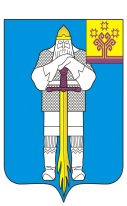 ЧУВАШСКАЯ  РЕСПУБЛИКААДМИНИСТРАЦИЯБАТЫРЕВСКОГОМУНИЦИПАЛЬНОГО ОКРУГАЙЫШĂНУ21.12.2023 ç.,  № 1560Патăрьел ялěПОСТАНОВЛЕНИЕ21.12.2023 г. № 1560село БатыревоО внесении изменений в постановление администрации Батыревского  муниципального округа  Чувашской Республики от 26.06.2023 г. № 684 «Об утверждении муниципальной программы Батыревского муниципального округа Чувашской Республики «Формирование современной городской среды»«Объемы и источники финансирования  муниципальной  программы -прогнозируемый объем финансирования мероприятий Муниципальной программы составляет 70 197,0  тыс. рублей, в том числе:в 2023 году – 42 005,1 тыс. рублей;		в 2024 году – 17 819,7 тыс. рублей;в 2025 году – 10 372,2 тыс. рублей;из них средства:федерального бюджета – 14 166,2 тыс. рублей, в том числе:	в 2023 году - 6 719,1 тыс. рублей;в 2024 году - 7 447,1 тыс. рублей;в 2025 году – 0,0 тыс. рублей;республиканского бюджета Чувашской Республики – 22 371,6 тыс. рублей, в том числе:  	в 2023 году – 22 318,9 тыс. рублей;в 2024 году -  52,7 тыс. рублей;в 2025 году – 	0,0 тыс. рублей;бюджета Батыревского муниципального округа – 33 659,2 тыс. рублей, в том числе:	в 2023 году – 12 967,1 тыс. рублей;в 2024 году – 10 319,9 тыс. рублей;в 2025 году – 10 372,2 тыс. рублей.Объемы и источники финансирования муниципальной программы уточняются при формировании консолидированного бюджета Батыревского муниципального округа Чувашской Республики на очередной финансовый год и плановый период.».в 2023 году – 42 005,1 тыс. рублей;		в 2024 году – 17 819,7 тыс. рублей;в 2025 году – 10 372,2 тыс. рублей;из них средства:федерального бюджета – 14 166,2 тыс. рублей, в том числе:	в 2023 году - 6 719,1 тыс. рублей;в 2024 году - 7 447,1 тыс. рублей;в 2025 году – 0,0 тыс. рублей;республиканского бюджета Чувашской Республики – 22 371,6 тыс. рублей, в том числе:  	в 2023 году – 22 318,9 тыс. рублей;в 2024 году -  52,7 тыс. рублей;в 2025 году – 	0,0 тыс. рублей;бюджета Батыревского муниципального округа – 33 659,2 тыс. рублей, в том числе:	в 2023 году – 12 967,1 тыс. рублей;в 2024 году – 10 319,9 тыс. рублей;в 2025 году – 10 372,2 тыс. рублей.№
ппЦелевой индикатор и показатель (наименование)Единица измеренияЗначения целевых индикаторов и показателейЗначения целевых индикаторов и показателейЗначения целевых индикаторов и показателейЗначения целевых индикаторов и показателей№
ппЦелевой индикатор и показатель (наименование)Единица измерения202320242025всего1223456Муниципальная программа Батыревского муниципального округа Чувашской Республики «Формирование современной городской среды»Муниципальная программа Батыревского муниципального округа Чувашской Республики «Формирование современной городской среды»Муниципальная программа Батыревского муниципального округа Чувашской Республики «Формирование современной городской среды»Муниципальная программа Батыревского муниципального округа Чувашской Республики «Формирование современной городской среды»Муниципальная программа Батыревского муниципального округа Чувашской Республики «Формирование современной городской среды»Муниципальная программа Батыревского муниципального округа Чувашской Республики «Формирование современной городской среды»Муниципальная программа Батыревского муниципального округа Чувашской Республики «Формирование современной городской среды»1.Количество благоустроенных дворовых территорийед.33282.Количество благоустроенных общественных территорийед.120    3».СтатусНаименование муниципальной программы (подпрограммы муниципальной программы), муниципальной адресной программы, основного мероприятия, мероприятияКод бюджетной классификацииКод бюджетной классификацииИсточники финансированияРасходы по годам, тыс. рублейРасходы по годам, тыс. рублейРасходы по годам, тыс. рублейСтатусНаименование муниципальной программы (подпрограммы муниципальной программы), муниципальной адресной программы, основного мероприятия, мероприятияглавный распорядитель бюджетных средствцелевая статья расходовфинансирования20232024202512356789Подпрограмма«Благоустройство дворовых и общественных территорий»  муниципальной программы "Формирование современной городской среды"903,994A510000000всего42005,117819,710372,2Подпрограмма«Благоустройство дворовых и общественных территорий»  муниципальной программы "Формирование современной городской среды"903,994A510000000федеральный бюджет6719,17447,10,0Подпрограмма«Благоустройство дворовых и общественных территорий»  муниципальной программы "Формирование современной городской среды"903,994A510000000республиканский бюджет Чувашской Республики22318,952,70,0Подпрограмма«Благоустройство дворовых и общественных территорий»  муниципальной программы "Формирование современной городской среды"903,994A510000000бюджет Батыревского муниципального округа12967,110319,910372,2Основное мероприятие 1Содействие благоустройству населенных пунктов Батыревского муниципального округа Чувашской Республики903, 994A510200000всего35218,110297,310303,3Основное мероприятие 1Содействие благоустройству населенных пунктов Батыревского муниципального округа Чувашской Республики903, 994A510200000федеральный бюджет0,00,00,0Основное мероприятие 1Содействие благоустройству населенных пунктов Батыревского муниципального округа Чувашской Республики903, 994A510200000республиканский бюджет Чувашской Республики22271,40,00,0Основное мероприятие 1Содействие благоустройству населенных пунктов Батыревского муниципального округа Чувашской Республики903, 994A510200000бюджет Батыревского муниципального округа12946,710297,310303,3Основное мероприятие 2Основное мероприятие «Реализация мероприятий регионального проекта «Формирование комфортной городской среды»903A51F200000всего6787,07522,47656,4Основное мероприятие 2Основное мероприятие «Реализация мероприятий регионального проекта «Формирование комфортной городской среды»903A51F200000федеральный бюджет6719,17447,17426,7Основное мероприятие 2Основное мероприятие «Реализация мероприятий регионального проекта «Формирование комфортной городской среды»903A51F200000республиканский бюджет Чувашской Республики47,552,7160,8Основное мероприятие 2Основное мероприятие «Реализация мероприятий регионального проекта «Формирование комфортной городской среды»903A51F200000бюджет Батыревского муниципального округа20,422,668,9».«Объемы финансирования подпрограммы с разбивкой по годам реализации-прогнозируемый объем финансирования мероприятий подпрограммы составляет 70 197,0  тыс. рублей, в том числе:в 2023 году – 42 005,1 тыс. рублей;		в 2024 году – 17 819,7 тыс. рублей;в 2025 году – 10 372,2 тыс. рублей;из них средства:федерального бюджета – 14 166,2 тыс. рублей, в том числе:	в 2023 году - 6 719,1 тыс. рублей;в 2024 году - 7 447,1 тыс. рублей;в 2025 году – 0,0 тыс. рублей;республиканского бюджета Чувашской Республики – 22 371,6 тыс. рублей, в том числе:  	в 2023 году – 22 318,9 тыс. рублей;в 2024 году -  52,7 тыс. рублей;в 2025 году – 	0,0 тыс. рублей;бюджета Батыревского муниципального округа – 33 659,2 тыс. рублей, в том числе:	в 2023 году – 12 967,1 тыс. рублей;в 2024 году – 10 319,9 тыс. рублей;в 2025 году – 10 372,2 тыс. рублей.Объемы и источники финансирования подпрограммы уточняются при формировании консолидированного бюджета Батыревского муниципального округа Чувашской Республики на очередной финансовый год и плановый период.в 2023 году – 42 005,1 тыс. рублей;		в 2024 году – 17 819,7 тыс. рублей;в 2025 году – 10 372,2 тыс. рублей;из них средства:федерального бюджета – 14 166,2 тыс. рублей, в том числе:	в 2023 году - 6 719,1 тыс. рублей;в 2024 году - 7 447,1 тыс. рублей;в 2025 году – 0,0 тыс. рублей;республиканского бюджета Чувашской Республики – 22 371,6 тыс. рублей, в том числе:  	в 2023 году – 22 318,9 тыс. рублей;в 2024 году -  52,7 тыс. рублей;в 2025 году – 	0,0 тыс. рублей;бюджета Батыревского муниципального округа – 33 659,2 тыс. рублей, в том числе:в 2023 году – 12 967,1 тыс. рублей;в 2024 году – 10 319,9 тыс. рублей;в 2025 году – 10 372,2 тыс. рублей.№
ппЦелевой индикатор и показатель (наименование)Единица измеренияЗначения целевых индикаторов и показателейЗначения целевых индикаторов и показателейЗначения целевых индикаторов и показателейЗначения целевых индикаторов и показателей№
ппЦелевой индикатор и показатель (наименование)Единица измерения202320242025всего1223456Муниципальная программа Батыревского муниципального округа Чувашской Республики «Формирование современной городской среды»Муниципальная программа Батыревского муниципального округа Чувашской Республики «Формирование современной городской среды»Муниципальная программа Батыревского муниципального округа Чувашской Республики «Формирование современной городской среды»Муниципальная программа Батыревского муниципального округа Чувашской Республики «Формирование современной городской среды»Муниципальная программа Батыревского муниципального округа Чувашской Республики «Формирование современной городской среды»Муниципальная программа Батыревского муниципального округа Чувашской Республики «Формирование современной городской среды»Муниципальная программа Батыревского муниципального округа Чувашской Республики «Формирование современной городской среды»1.Количество благоустроенных дворовых территорийед.33282.Количество благоустроенных общественных территорийед.120  3».СтатусНаименование муниципальной программы (подпрограммы муниципальной программы), муниципальной адресной программы, основного мероприятия, мероприятияКод бюджетной классификацииКод бюджетной классификацииИсточники финансированияРасходы по годам, тыс. рублейРасходы по годам, тыс. рублейРасходы по годам, тыс. рублейСтатусНаименование муниципальной программы (подпрограммы муниципальной программы), муниципальной адресной программы, основного мероприятия, мероприятияглавный распорядитель бюджетных средствцелевая статья расходовфинансирования20232024202512356789ПодпрограммаПодпрограмма "Благоустройство дворовых и общественных территорий" муниципальной программы "Формирование современной городской среды"903, 994   A510000000всего42005,117819,710372,2ПодпрограммаПодпрограмма "Благоустройство дворовых и общественных территорий" муниципальной программы "Формирование современной городской среды"903, 994   A510000000федеральный бюджет6719,17447,10,0ПодпрограммаПодпрограмма "Благоустройство дворовых и общественных территорий" муниципальной программы "Формирование современной городской среды"903, 994   A510000000республиканский бюджет Чувашской Республики22318,952,70,0ПодпрограммаПодпрограмма "Благоустройство дворовых и общественных территорий" муниципальной программы "Формирование современной городской среды"903, 994   A510000000бюджет Батыревского муниципального округа12967,110319,910372,2Основное мероприятие 1Содействие благоустройству населенных пунктов Батыревского муниципального округа Чувашской Республики903, 994   A510200000всего35218,110297,310303,3Основное мероприятие 1Содействие благоустройству населенных пунктов Батыревского муниципального округа Чувашской Республики903, 994   A510200000федеральный бюджет0,00,00,0Основное мероприятие 1Содействие благоустройству населенных пунктов Батыревского муниципального округа Чувашской Республики903, 994   A510200000республиканский бюджет Чувашской Республики22271,40,00,0Основное мероприятие 1Содействие благоустройству населенных пунктов Батыревского муниципального округа Чувашской Республики903, 994   A510200000бюджет Батыревского муниципального округа12946,710297,310303,3Мероприятие 1.1Поощрение победителей ежегодного районного (городского) смотра-конкурса на лучшее озеленение и благоустройство903, 994   A510270370всего69,569,569,5Мероприятие 1.1Поощрение победителей ежегодного районного (городского) смотра-конкурса на лучшее озеленение и благоустройство903, 994   A510270370федеральный бюджет0,00,00,0Мероприятие 1.1Поощрение победителей ежегодного районного (городского) смотра-конкурса на лучшее озеленение и благоустройство903, 994   A510270370республиканский бюджет Чувашской Республики0,00,00,0Мероприятие 1.1Поощрение победителей ежегодного районного (городского) смотра-конкурса на лучшее озеленение и благоустройство903, 994   A510270370бюджет Батыревского муниципального округа69,569,569,5Мероприятие 1.2Реализация мероприятий по благоустройству дворовых территорий и тротуаров903A510272710 всего217,10,00,0Мероприятие 1.2Реализация мероприятий по благоустройству дворовых территорий и тротуаров903A510272710 федеральный бюджет0,00,00,0Мероприятие 1.2Реализация мероприятий по благоустройству дворовых территорий и тротуаров903A510272710 республиканский бюджет Чувашской Республики0,00,00,0Мероприятие 1.2Реализация мероприятий по благоустройству дворовых территорий и тротуаров903A510272710 бюджет Батыревского муниципального округа217,10,00,0Мероприятие 1.2Реализация мероприятий по благоустройству дворовых территорий и тротуаров903A5102S2710всего23947,70,00,0Мероприятие 1.2Реализация мероприятий по благоустройству дворовых территорий и тротуаров903A5102S2710федеральный бюджет0,00,00,0Мероприятие 1.2Реализация мероприятий по благоустройству дворовых территорий и тротуаров903A5102S2710республиканский бюджет Чувашской Республики22271,40,00,0Мероприятие 1.2Реализация мероприятий по благоустройству дворовых территорий и тротуаров903A5102S2710бюджет Батыревского муниципального округа1676,30,00,0Мероприятие 1.3Благоустройство дворовых и общественных территорий муниципальных образований Чувашской Республики903A510275550всего145,30,00,0Мероприятие 1.3Благоустройство дворовых и общественных территорий муниципальных образований Чувашской Республики903A510275550федеральный бюджет0,00,00,0Мероприятие 1.3Благоустройство дворовых и общественных территорий муниципальных образований Чувашской Республики903A510275550республиканский бюджет Чувашской Республики0,00,00,0Мероприятие 1.3Благоустройство дворовых и общественных территорий муниципальных образований Чувашской Республики903A510275550бюджет Батыревского муниципального округа145,30,00,0Мероприятие 1.4Уличное освещение994A510277400всего5006,53852,53852,5Мероприятие 1.4Уличное освещение994A510277400федеральный бюджет0,00,00,0Мероприятие 1.4Уличное освещение994A510277400республиканский бюджет Чувашской Республики0,00,00,0Мероприятие 1.4Уличное освещение994A510277400бюджет Батыревского муниципального округа5006,53852,53852,5Мероприятие 1.5Озеленение994A510277410всего220,0220,0220,0Мероприятие 1.5Озеленение994A510277410федеральный бюджет0,00,00,0Мероприятие 1.5Озеленение994A510277410республиканский бюджет Чувашской Республики0,00,00,0Мероприятие 1.5Озеленение994A510277410бюджет Батыревского муниципального округа220,0220,0220,0Мероприятие 1.6Реализация мероприятий по благоустройству территории994A510277420всего4243,54665,34671,3Мероприятие 1.6Реализация мероприятий по благоустройству территории994A510277420федеральный бюджет0,00,00,0Мероприятие 1.6Реализация мероприятий по благоустройству территории994A510277420республиканский бюджет Чувашской Республики0,00,00,0Мероприятие 1.6Реализация мероприятий по благоустройству территории994A510277420бюджет Батыревского муниципального округа4243,54665,34671,3Мероприятие 1.7Организация и содержание мест захоронений994A510277430всего220,0290,0290,0Мероприятие 1.7Организация и содержание мест захоронений994A510277430федеральный бюджет0,00,00,0Мероприятие 1.7Организация и содержание мест захоронений994A510277430республиканский бюджет Чувашской Республики0,00,00,0Мероприятие 1.7Организация и содержание мест захоронений994A510277430бюджет Батыревского муниципального округа220,0290,0290,0Мероприятие 1.8Осуществление строительных и ремонтных работ в целях обеспечения благоустройства территории903A510277470всего437,70,00,0Мероприятие 1.8Осуществление строительных и ремонтных работ в целях обеспечения благоустройства территории903A510277470федеральный бюджет0,00,00,0Мероприятие 1.8Осуществление строительных и ремонтных работ в целях обеспечения благоустройства территории903A510277470республиканский бюджет Чувашской Республики0,00,00,0Мероприятие 1.8Осуществление строительных и ремонтных работ в целях обеспечения благоустройства территории903A510277470бюджет Батыревского муниципального округа437,70,00,0Мероприятие 1.9Реализация мероприятий по развитию общественной инфраструктуры населенных пунктов994A510277480всего710,81200,01200,0Мероприятие 1.9Реализация мероприятий по развитию общественной инфраструктуры населенных пунктов994A510277480федеральный бюджет0,00,00,0Мероприятие 1.9Реализация мероприятий по развитию общественной инфраструктуры населенных пунктов994A510277480республиканский бюджет Чувашской Республики0,00,00,0Мероприятие 1.9Реализация мероприятий по развитию общественной инфраструктуры населенных пунктов994A510277480бюджет Батыревского муниципального округа710,81200,01200,0Основное мероприятие 2Основное мероприятие "Реализация мероприятий регионального проекта "Формирование комфортной городской среды"903A51F200000всего6787,07522,468,9Основное мероприятие 2Основное мероприятие "Реализация мероприятий регионального проекта "Формирование комфортной городской среды"903A51F200000федеральный бюджет6719,17447,10,0Основное мероприятие 2Основное мероприятие "Реализация мероприятий регионального проекта "Формирование комфортной городской среды"903A51F200000республиканский бюджет Чувашской Республики47,552,70,0Основное мероприятие 2Основное мероприятие "Реализация мероприятий регионального проекта "Формирование комфортной городской среды"903A51F200000бюджет Батыревского муниципального округа20,422,668,9Мероприятие 2.1Реализация программ формирования современной городской среды903A51F255550всего6787,07522,47656,4Мероприятие 2.1Реализация программ формирования современной городской среды903A51F255550федеральный бюджет6719,17447,17426,7Мероприятие 2.1Реализация программ формирования современной городской среды903A51F255550республиканский бюджет Чувашской Республики47,552,7160,8Мероприятие 2.1Реализация программ формирования современной городской среды903A51F255550бюджет Батыревского муниципального округа20,422,6  68,9».